муниципальное автономное дошкольное образовательноеучреждение«Детский сад №18»Энгельсского муниципального районаСаратовской областиСценарийНОДОО «Речевое развитие»«Приключения в осеннем лесу»Старшая группаинтегрируемые области:ОО «Познавательное развитие»ОО «Речевое развитие»Разработал:педагог-психологМАДОУ «Детский сад №18»Герасимова Светлана ВладимировнаПервая квалификационная категория(стаж работы 12 лет)Энгельс 2021 г.Конспект непосредственно образовательной деятельностиОсновная общеобразовательная программа ДОУ:Комплексная образовательная программа дошкольного образования «Мир открытий» / науч. рук. Л.Г. Петерсон; под общ. ред. Л.Г. Петерсон, И.А. Лыковой. Возрастная группа: старшая группаТема НОД:«Приключения в осеннем лесу»Цель:создание условий для развития интеллектуальных и конструктивных способностей детей в процессе разрешения специально организованных проблемных ситуаций с использованием развивающих игр В. В. Воскобовича. Развивать связную речь, активизировать словарный запас.Развивать логическое мышление, воображение, способность к анализу.Задачи:Образовательные. Продолжать учить составлять простые предложения. Стимулировать фонематический слух, слуховое внимание.Обогащать словарный запас с помощью введения в него слов – предлогов, учить ориентироваться в пространстве. Развивающие. Формировать базисные представления об окружающем мире, познавательный интерес к новым событиям живой и неживой природы. Способствовать накоплению детского познавательно-творческого опыта через практическую деятельность. Развивать познавательную активность. Развитие мелкой моторики.Воспитательные. Содействовать воспитанию дружеских отношений, коммуникативных навыков через работу в коллективе, умению выполнять игровые правила и слушать трудовые задания.Развивать чувство прекрасного.Интеграция образовательных областей: речевое развитие, познавательное развитие, художественно- эстетическое развитие, физическое развитие.Инновационные технологии: игровые элементы развивающей средыВ.Воскобовича «Фиолетовый лес», пособие «Игровизор», здоровьесбережение, моделирование.Методы и приёмы: сюрпризный момент, постановка задачи, наводящие вопросы к детям, проблемно-игровая ситуация, художественное слово, рефлексия, одобрение, поощрение, динамическая пауза.Оборудование: развивающая среда В.Воскобовича ковровая поляна «Фиолетовый лес» и полный комплект элементов к нему, листочки четырех цветов, ТСО (ноутбук, фонограмма) мнемотаблица «Признаки осени», пособие «Игровизор», фломастер, салфетка, распечатанное задание «Лабиринт»Ход занятия:Используемая литература: методическое пособие В.В.Воскобовича «Фиолетовый лес»,  «Игровизор» 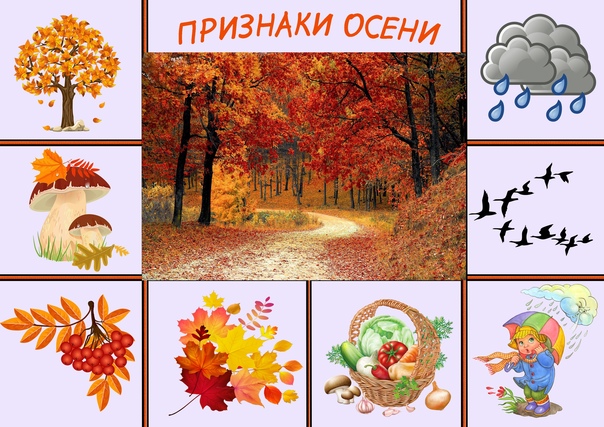 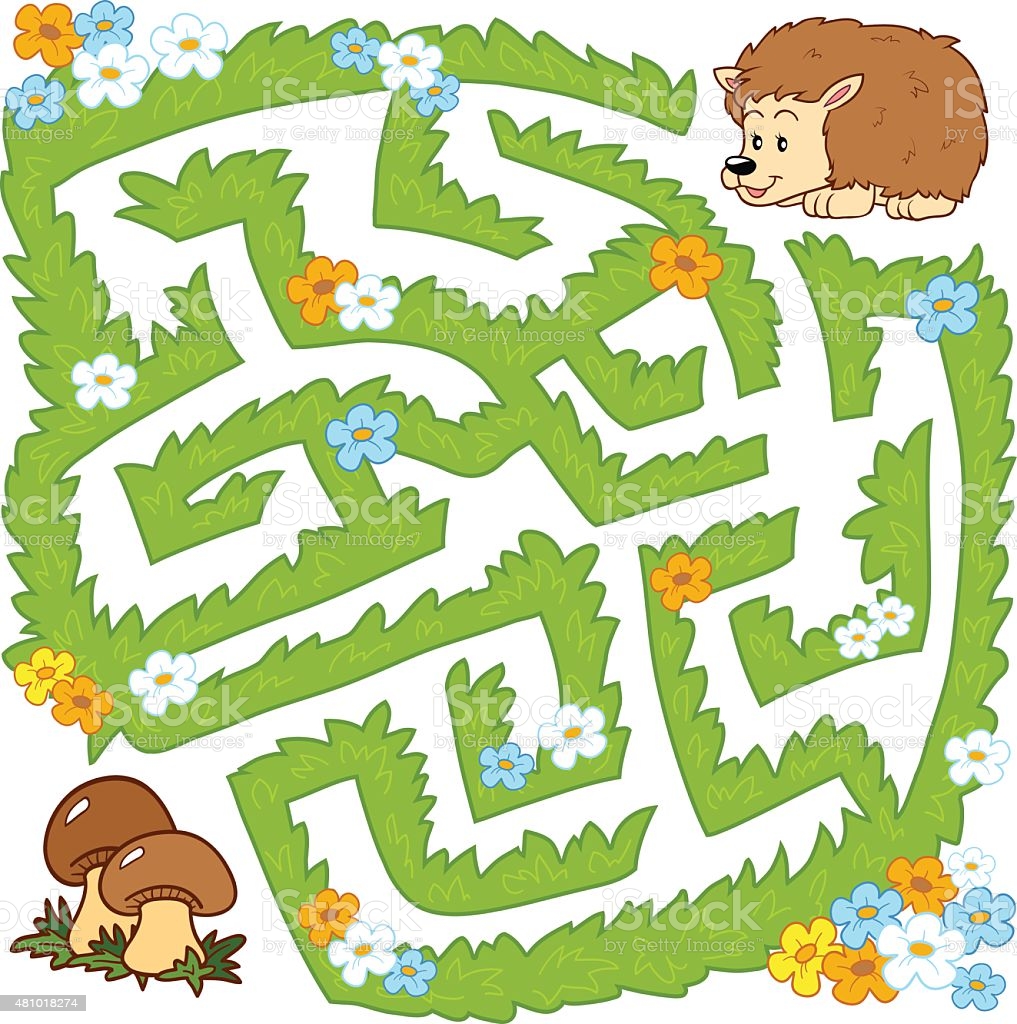 Деятельность воспитателяДеятельность детейВступительная частьВступительная частьРитуал приветствия «Милый друг»Колокольчик озорнойТы ребят в кружок построй,Собрались ребята в кругСлева – друг и справа – другВместе за руки возьмемся,И друг другу улыбнемся.Педагог читает стихотворение Листья с деревьев в лесу осыпаютсяДождик уныло по крышам стучитСветлое небо с землею прощаетсяХмурая осень в окошко стучитКак вы думаете, о каком времени года говорится в стихотворении?Да, верно. А я вам предлагаю, отправиться в поход в необычный, сказочный лес.Дети берутся за руки и становятся в кругОб осени.Основная частьОсновная частьИгра-путешествие «Поход»Теперь отправляемся в походЛес волшебный нас зовет,Раз, присели Два поднялисьТри налево посмотрелиНа четыре мы пойдемВ лес волшебный попадемВот он волшебный лес, полон сказок и чудес!Игра «Путаница»Ребята посмотрите, что случилось? Что-то непонятное произошло в волшебном фиолетовом лесу? (педагог заранее расставляет элементы неверно, обращает внимание детей на ошибки. Ласточки под деревом, мышки на дереве, в дупле лягушка…)Давайте ребята все исправим и вернем все на свои места?Где летают ласточки?А еще здесь есть другие птицы? Где они могут жить?Кто может летать над цветком?Кто может жить под деревом?Посмотрите, мы с вами все исправили? Какие слова помогли нам? Эти слова наши помощники, они помогают нам узнать, что где находиться, а называется они предлоги.Ребята, я все-таки не пойму, что же здесь произошло? Посмотрите, вот еще какая-то кучка из осенних листьев. И кажется там кто-то есть! Давайте посмотрим?Ой ребята, кто это? Так это же ежик!(Воспроизводиться запись голоса ежика на ноутбуке)Ежик: -Здравствуйте! Я ежик Тишка. Сегодня была такая хорошая осеняя погода, и я решил прогуляться в лесу…но вдруг внезапно подул сильный ветер, и все закружилось…Я очень испугался и спрятался. Я больше никогда не пойду гулять осенью в лес! Ведь может произойти все что угодно…Педагог: - Да, погода конечно может быть не предсказуемой в любое время года. С утра может выглянуть теплое и ласковое солнышко, а через некоторое время подуть сильный ветер и начаться дождь. Но это не повод чтобы сидеть дома? Правда ребята?Физкультминутка «Осенние листочки»(под муз. СопровождениеСл. муз. Е.В. Кислицина) воспроизводиться на ноутбуке.Педагог: - Ребята, мне кажется, что как-то грустно и совсем пусто в нашем осеннем лесу. Что же мы можем сделать? А я кажется придумала…Давайте с вами поиграем в игру «Подбери признак», будем называть признаки осени, а в этом нам поможет мнемотаблица. Но ребята, мы не просто будем называть признаки осени, а еще украшать наш лес, чтобы он вновь заиграл своими разноцветными яркими красками. Ведь такой разноцветный лес бывает только осенью…Игра «Подбери признак» Педагог помогает детям, задает вопросы. Осень какая? Ежик: - Какая красота! Лес стал как в сказке! Словно терем расписной!Педагог: - Ну что Тишка, такой осенний лес тебе нравится больше?Ежик: - Да, спасибо Вам ребята. Побегу расскажу своим друзьям и маме в каком осеннем лесу я сегодня гулял…но…Педагог: - Что случилось ежик?Ежик: - Я кажется заблудился…и не знаю, как идти обратно домой. Ведь был такой сильный ветер, он меня кружил, вертел…и я заблудился.Педагог: - Тишка, мы с ребятами тебе обязательно поможем. Правда ребята? Но сначала мы немного разомнем наши пальчики.Пальчиковая гимнастика (самомассаж с мячом-ежиком) «Ежик»Этот шарик не простой,Весь колючий- вот такой.Меж ладошками кладемИм ладошки разотремВверх и вниз его катаемСвои ручки развиваем.Можно шар катать по кругу,Перекидывать друг другу.1-2-3-4-5Нам пора порисовать.Игра «Помоги ежику найти дорогу домой» (лабиринт с использование пособия В.В. Воскобовича «Игровизор»Педагог: - Вот ежик, посмотри внимательно и запомни дорогу домой. Теперь ты не заблудишься и быстро доберешься домой.Ежик Тишка: - Спасибо Вам ребята за помощь.Педагог: - Ну а нам ребята, пора возвращаться обратно в детский сад.(приседают)ПоднялисьПодходят к фиолетовому лесу.Ласточки летают в небеОни могут жить на дереве.Над цветком может летать бабочка.Под деревом может жить мышка в норке(дети вместе с педагогом расставляют все по местам)Нам помогли слова на, под, в, передДети садятся на разложенные около фиолетового леса подушки.Да.Вместе с педагогом выполняют движения по музыку согласно тексту песни.Дети по очереди называют признаки осени, и украшают осенними листочками сказочный лес.(холодная, дождливая, золотая, разноцветная, красочная, урожайная, теплая…)Да.Дети рассаживаются за столы. На которых лежат листочки с лабиринтами и карандаш. Шарик-ежик.Дети сидя за столами проводят самомассаж с помощью мяча-ежика, проговаривая стихотворение.Ребята проходят лабиринт используя пособие В.В. Воскобовича «Игровизор»ЗаключениеЗаключениеПедагог: - Вокруг себя ты покружись, и из волшебного леса в детский сад возвратись!Ребята, какое у нас сегодня было необычное путешествие с вами? Что сегодня на занятии было для Вас самое интересное? Что понравилось больше всего? А может что-то вызвало у Вас затруднения?                                     Я хочу сказать Вам спасибо большое за занятие, вы все были умнички!Ребята повторяют за педагогом слова и движения.Рефлексия 